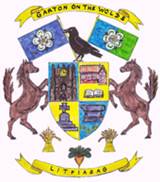 Garton on the Wolds Parish Councilgartonparishcouncil.eastriding.gov.ukDocument Reference 1/2023-420th May 2023Garton on the Wolds Parish Council – Minutes of the Annual Meeting held on 11th May at 19:30 in the School, Station Road.Meeting closed at 19:45Signature of Chairman:Clerk:	Catherine Simpson, 19 Princess Road, Market Weighton, Y043 3BX	Telephone: 01430 872239 /Email: garton.clerk@hotmail.co.ukPresentPresentCllr Daniel WilsonCllr Daniel WilsonDWChairmanChairmanCllr. Alison BottenCllr. Alison BottenABCouncillorCouncillorCllr. Fiona NixonCllr. Fiona NixonFNCouncillorCouncillorCllr Phillip NixonCllr Phillip NixonPNCouncillorCouncillorCllr. Mike Benton-RoseCllr. Mike Benton-RoseMBRCouncillorCouncillorAttended byAttended byOfficersOfficersCatherine SimpsonCatherine SimpsonCSClerk and RFOClerk and RFOOthersOthersAction21/22-1ELECTION OF CHAIRMAN OF THE COUNCILELECTION OF CHAIRMAN OF THE COUNCILELECTION OF CHAIRMAN OF THE COUNCILCouncillor Daniel Wilson was re-elected as Chairman and signed his Declaration of Acceptance of Office (AB/MBR).Councillor Daniel Wilson was re-elected as Chairman and signed his Declaration of Acceptance of Office (AB/MBR).Councillor Daniel Wilson was re-elected as Chairman and signed his Declaration of Acceptance of Office (AB/MBR).21/22-2APOLOGIESAPOLOGIESAPOLOGIESNone.None.None.21/22-3REVIEW OF STANDING ORDERSREVIEW OF STANDING ORDERSREVIEW OF STANDING ORDERSRESOLVED: That the standing orders be adopted (MBR/FN)RESOLVED: That the standing orders be adopted (MBR/FN)RESOLVED: That the standing orders be adopted (MBR/FN)21/22-4REVEW OF FINANCIAL REGULATIONSREVEW OF FINANCIAL REGULATIONSREVEW OF FINANCIAL REGULATIONSRESOLVED: That the Financial Regulations be adopted (MBR/MB)RESOLVED: That the Financial Regulations be adopted (MBR/MB)RESOLVED: That the Financial Regulations be adopted (MBR/MB)21/22-5APPOINTMENT OF INTERNAL AUDITORAPPOINTMENT OF INTERNAL AUDITORAPPOINTMENT OF INTERNAL AUDITORRESOLVED: That Richard Dixon be re-appointed as internal auditor (AB/DW).RESOLVED: That Richard Dixon be re-appointed as internal auditor (AB/DW).RESOLVED: That Richard Dixon be re-appointed as internal auditor (AB/DW).21/22-6OUTSIDE BODIESRESOLVED: That Councillor Botten & Councillor Wilson be appointed as representatives on the ERNLLCA (District Committee) (DW/JW).Another representative may be appointed at a later date if required.21/22-7REVIEW OF ASSET REGISTERRESOLVED: That Council adopt the asset register subject to minor amendment.21/22-8REVIEW OF INSURANCEThe insurance was reviewed.  The Clerk was asked to obtain a quotation to add Data Breach to the policy.21/22-9MEETING DATES RESOLVED: That meetings be held on the first Thursday of each month.